 Załącznik nr 1 do SWZZamawiający: Gmina PsaryUrząd Gminy w  Psarachul. Malinowicka 442-512 Psary 					FORMULARZ OFERTY Oferta złożona do postępowania o udzielenie zamówienia publicznego  w trybie podstawowym na: Nazwa zamówienia: Odławianie bezdomnych zwierząt wraz z transportem i zapewnieniem im kompleksowej opieki oraz transport zwierząt dzikich do ośrodka rehabilitacji w 2024 roku.Dane dotyczące Wykonawcy:Nazwa (firma) Wykonawcy * …………………..…………..……………………….…………...1.2.	Adres ….………………………………………………..…….…………………………………..1.3.Województwo: ..………………………………………………….………………………………1.4.	REGON: …………………………………… ; NIP: ……………………………………………Poniższe dane podaję dobrowolnie, w celu usprawnienia kontaktu z Urzędem Gminy Psary w zakresie prowadzonego postępowania1.5.	Telefon: …………………………… ; 1.6.	e-mail: Adres e-mail za pomocą którego Wykonawca będzie porozumiewał się z Zamawiającym:  …………………………………………………………………………………………..…………….1.7.	Osoba do kontaktu: ………………………………………………………………………………  Tel.: …………………………………… ; e-mail: ……………….…………………………………* W przypadku Wykonawców składających ofertę wspólnie należy wskazać wszystkich Wykonawców wspólnie lub zaznaczyć, iż wskazany podmiot (Pełnomocnik/Lider) występuje w imieniu wszystkich podmiotów składających ofertę wspólnie.Oferujemy wykonanie przedmiotu zamówienia w pełnym rzeczowym zakresie objętym specyfikacją warunków zamówienia i jej załączników: cena brutto:   ………………………………………………………….…………………………….…  słownie: …………………………………………………………….…………………………………w tym podatek VAT …………………….%, tj. ………………………………..... zł,w tym:Wybór oferty prowadzić będzie do powstania u Zamawiającego obowiązku podatkowego w zakresie następujących towarów/usług: ………………………………………………………….Wartość ww. towarów lub usług bez kwoty podatku wynosi: ………………………………… Stawka podatku od towarów i usług, która zgodnie z wiedzą Wykonawcy będzie miała zastosowanie: ……………………………………………………………………………………Wypełnić o ile wybór oferty prowadziłby do powstania u Zamawiającego obowiązku podatkowego zgodnie z przepisami o podatku od towaru i usług w przeciwnym razie zostawić niewypełnione.Kryteria pozacenowe: Wysokość kar umownych - (max 10 pkt).Deklaruję mnożnik kar umownych wynoszący …………...(należy wpisać wartości całkowite z przedziału od 1 do 6)Rodzaj przedsiębiorstwa jakim jest Wykonawca (zaznaczyć właściwą opcję).Mikroprzedsiębiorstwo:						TAK (*)Małe przedsiębiorstwo: 						TAK (*)Średnie przedsiębiorstwo: 	              				TAK (*)Jednoosobowa działalność gospodarcza				TAK (*)Osoba fizyczna nie prowadząca działalności gospodarczej 		TAK (*)Inne niż powyższe 						TAK (*)*Uwaga! W przypadku Wykonawców składających ofertę wspólną należy wypełnić dla każdego podmiotu osobno.Mikroprzedsiębiorstwo: przedsiębiorstwo, które zatrudnia mniej niż 10 osób i którego roczny obrót lub roczna suma bilansowa nie przekracza 2 milionów EURO.Małe przedsiębiorstwo: przedsiębiorstwo, które zatrudnia mniej niż 50 osób i katorgo roczny obrót lub roczna suma bilansowa nie przekracza 10 milionów EURO.Średnie przedsiębiorstwo: przedsiębiorstwo, które nie jest mikro przedsiębiorstwem ani małym przedsiębiorstwem i które zatrudnia mniej niż 250 osób i którego roczny obrót nie przekracza 50 milionów EUR. lub roczna suma bilansowa nie przekracza 43 milionów EURO.Wadium w wysokości wskazanej w SWZ zostało wniesione w dniu – nie dotyczyNiniejszym oświadczam, że:nie byłem skazany prawomocnym wyrokiem sądu za znęcanie się nad zwierzętami jak również żaden z pracowników uczestniczących w realizacji niniejszego zamówienia mający kontakt ze zwierzętami nie był skazany prawomocnym wyrokiem sądu za znęcanie się nad zwierzętami;zapoznałem się z warunkami zamówienia i przyjmuję je bez zastrzeżeń;zapoznałem się z postanowieniami załączonymi do specyfikacji projektowanymi postanowieniami umowy, które zostaną wprowadzone do treści umowy w sprawie zamówienia i przyjmuję go bez zastrzeżeń;przedmiot oferty jest zgodny z przedmiotem zamówienia;jestem związany z niniejszą ofertą przez okres 30 dni, licząc od dnia składania ofert podanego w SWZ;oświadczam, że wypełniłem obowiązki informacyjne przewidziane w art. 13 lub art. 14 RODO* wobec osób fizycznych, od których dane osobowe bezpośrednio lub pośrednio pozyskałem w celu ubiegania się o udzielenie zamówienia publicznego w niniejszym postępowaniu**.(*) rozporządzenie Parlamentu Europejskiego i Rady (UE) 2016/679 z dnia 27 kwietnia 2016 r. w sprawie ochrony osób fizycznych w związku z przetwarzaniem danych osobowych i w sprawie swobodnego przepływu takich danych oraz uchylenia dyrektywy 95/46/WE (ogólne rozporządzenie o ochronie danych) (Dz. Urz. UE L 119 z 04.05.2016, str. 1).(**) w przypadku gdy wykonawca nie przekazuje danych osobowych innych niż bezpośrednio jego dotyczących lub zachodzi wyłączenie stosowania obowiązku informacyjnego, stosownie do art. 13 ust. 4 lub art. 14 ust. 5 RODO treści oświadczenia wykonawca nie składa (usunięcie treści oświadczenia np. przez jego wykreślenie).Niżej podane części zamówienia, wykonywać będzie w moim imieniu podwykonawca:Informacje zawarte na stronach od …….... do …….…. / załącznik(-ki) nr ……….do oferty stanowią tajemnicę przedsiębiorstwa w rozumieniu Ustawy o zwalczaniu nieuczciwej konkurencji i nie mogą być udostępnione przez Zamawiającego.Uzasadnieniem skorzystania z instytucji tajemnicy przedsiębiorstwa są następujące okoliczności*:…………………………………………………………………………………………………………………*W przypadku braku stosownej informacji Zamawiający przyjmie, że podane informacje nie stanowią tajemnicy przedsiębiorstwa.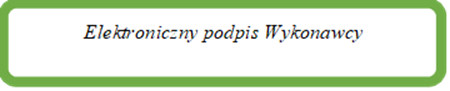 LpNazwa usługi lub Nazwa zakresu usługiPrzewidywana ilość jednostek w rokuCena jednostkowa zł bruttoCena razem zł bruttoStawka podatku VAT1.ryczałt miesięczny za całodobową gotowość świadczenia usługi122.opłata za odławianie, transport i umieszczenie 1 sztuki bezdomnego zwierzęcia w schronisku, w tym zapewnienie: opieki weterynaryjnej doraźnej, zabiegów sterylizacji i kastracji zwierząt  oraz poszukiwanie nowych właścicieli wraz z  adopcją253.opłata za transport i utylizację 1 szt. martwego zwierzęcia154.opłata za odłowienie, transport i umieszczenie 1 sztuki  zwierzęcia bezdomnego w schronisku do 14 dni i zwrot właścicielowi45.opłata za odłowienie i bezpośredni zwrot 1 sztuki zwierzęcia właścicielowi26.opłata za odłowienie, transport i umieszczenie 1 sztuki zwierzęcia w schronisku (wraz z utrzymaniem), czasowo odebranego właścicielowi, z zapewnieniem opieki weterynaryjnej17.opłata usypianie ślepych miotów za 1 szt. zwierzęcia38.opłata za eutanazję zwierząt bezdomnych nierokujących nadziei na wyleczenie i utylizacja ich zwłok29.opłata za zakup karmy i dożywianie kotów wolno żyjących w przeliczeniu na jednorazowe dokarmianie 1 szt. zwierzęcia510.jednorazowa opłata za przekazanie 1 szt. zwierzęcia gospodarskiego do gospodarstwa rolnego wraz  z zapewnieniem opieki temu zwierzęciu111.opłata za zapewnienie całodobowej opieki weterynaryjnej w przypadku zdarzeń drogowych z udziałem zwierząt312.opłata za odłowienie i wykonanie zabiegu sterylizacji / kastracji u kotek/kotów wolno żyjących, obserwacja zwierzęcia po wykonanym zabiegu i odwiezienie zwierzęcia w miejsce jego wyłapania1013.Opłata za transport zwierząt dzikich – chorych i potrzebujących pomocy – z terenu Gminy Psary do ośrodka rehabilitacji zwierząt ,,Leśne Pogotowie w Mikołowie’’30RAZEM ZA WYKONANIE ZAMÓWIENIARAZEM ZA WYKONANIE ZAMÓWIENIARAZEM ZA WYKONANIE ZAMÓWIENIARAZEM ZA WYKONANIE ZAMÓWIENIALp.Część/zakres zamówieniaNazwa (firma) podwykonawcy (o ile są znane)1.2.3.